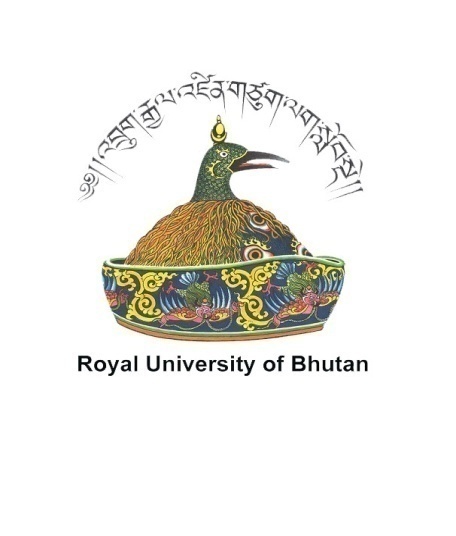    Annexure 8/1Royal University of BhutanPromotion FormSID number:SID number:SID number:Name:Name:Name:Gender:Gender:Gender:MMFFFDate of Birth:Date of Birth:Date of Birth: Day Day Month Month Month Year Year YearNationalityNationalityNationalityNationalityNationalityNationalityNationalityDate of Birth:Date of Birth:Date of Birth:Citizenship ID number:                                     Date of Expiry:Citizenship ID number:                                     Date of Expiry:Citizenship ID number:                                     Date of Expiry:Citizenship ID number:                                     Date of Expiry:Citizenship ID number:                                     Date of Expiry:Citizenship ID number:                                     Date of Expiry:Citizenship ID number:                                     Date of Expiry:Citizenship ID number:                                     Date of Expiry:Citizenship ID number:                                     Date of Expiry:Citizenship ID number:                                     Date of Expiry:Education: Academic and Professional Development (please start from the Institute last attended)Education: Academic and Professional Development (please start from the Institute last attended)Education: Academic and Professional Development (please start from the Institute last attended)Education: Academic and Professional Development (please start from the Institute last attended)Education: Academic and Professional Development (please start from the Institute last attended)Education: Academic and Professional Development (please start from the Institute last attended)Education: Academic and Professional Development (please start from the Institute last attended)Education: Academic and Professional Development (please start from the Institute last attended)Education: Academic and Professional Development (please start from the Institute last attended)Education: Academic and Professional Development (please start from the Institute last attended)Education: Academic and Professional Development (please start from the Institute last attended)Education: Academic and Professional Development (please start from the Institute last attended)Education: Academic and Professional Development (please start from the Institute last attended)Education: Academic and Professional Development (please start from the Institute last attended)Education: Academic and Professional Development (please start from the Institute last attended)Education: Academic and Professional Development (please start from the Institute last attended)Education: Academic and Professional Development (please start from the Institute last attended)Education: Academic and Professional Development (please start from the Institute last attended)Name of University/College/ Institute/SchoolName of University/College/ Institute/SchoolName of University/College/ Institute/SchoolLocation and CountryLocation and CountryField of StudyField of StudyField of StudyMajor Major Major DurationDurationDurationDurationDurationDegree/Diploma/Certificate obtainedDegree/Diploma/Certificate obtainedName of University/College/ Institute/SchoolName of University/College/ Institute/SchoolName of University/College/ Institute/SchoolLocation and CountryLocation and CountryField of StudyField of StudyField of StudyMajor Major Major Start DateStart DateStart DateStart DateEnd DateDegree/Diploma/Certificate obtainedDegree/Diploma/Certificate obtainedResearch and Publication:Research and Publication:Research and Publication:Research and Publication:Research and Publication:Research and Publication:Research and Publication:Research and Publication:Research and Publication:Research and Publication:Research and Publication:Research and Publication:Research and Publication:Research and Publication:Research and Publication:Research and Publication:Research and Publication:Research and Publication:TitleTitleTitleTitleTitleTitleTitleTitleDateDateDateDateDateName of the Journal/Books (with ISSN/ISBN or other details)Name of the Journal/Books (with ISSN/ISBN or other details)Name of the Journal/Books (with ISSN/ISBN or other details)Name of the Journal/Books (with ISSN/ISBN or other details)Name of the Journal/Books (with ISSN/ISBN or other details)Present Job Identification:Present Job Identification:Present Job Identification:Present Job Identification:Present Job Identification:Present Job Identification:Present Job Identification:Present Job Identification:Present Job Identification:Present Job Identification:Present Job Identification:Present Job Identification:Present Job Identification:Present Job Identification:Present Job Identification:Present Job Identification:Present Job Identification:Present Job Identification:1. Position Title:1. Position Title:1. Position Title:1. Position Title:1. Position Title:1. Position Title:1. Position Title:1. Position Title:3. Pay Scale:3. Pay Scale:3. Pay Scale:3. Pay Scale:3. Pay Scale:3. Pay Scale:3. Pay Scale:3. Pay Scale:3. Pay Scale:3. Pay Scale:2. Position Level:2. Position Level:2. Position Level:2. Position Level:2. Position Level:2. Position Level:2. Position Level:2. Position Level:4. Occupational Group:4. Occupational Group:4. Occupational Group:4. Occupational Group:4. Occupational Group:4. Occupational Group:4. Occupational Group:4. Occupational Group:4. Occupational Group:4. Occupational Group:Employment History- Position held so far (starting with the present position)Employment History- Position held so far (starting with the present position)Employment History- Position held so far (starting with the present position)Employment History- Position held so far (starting with the present position)Employment History- Position held so far (starting with the present position)Employment History- Position held so far (starting with the present position)Employment History- Position held so far (starting with the present position)Employment History- Position held so far (starting with the present position)Employment History- Position held so far (starting with the present position)Employment History- Position held so far (starting with the present position)Employment History- Position held so far (starting with the present position)Employment History- Position held so far (starting with the present position)Employment History- Position held so far (starting with the present position)Employment History- Position held so far (starting with the present position)Employment History- Position held so far (starting with the present position)Employment History- Position held so far (starting with the present position)Employment History- Position held so far (starting with the present position)Employment History- Position held so far (starting with the present position) College/OVC/ Department/Section Position Title Position Title Position TitlePosition LevelPosition LevelPosition LevelPeriodPeriodPeriodPeriodPeriodPeriodPeriodPeriodPlace of PostingOffice Order No. & DateOffice Order No. & Date College/OVC/ Department/Section Position Title Position Title Position TitlePosition LevelPosition LevelPosition LevelPlace of PostingOffice Order No. & DateOffice Order No. & Date College/OVC/ Department/Section Position Title Position Title Position TitlePosition LevelPosition LevelPosition LevelFrom (mm/yyyy)From (mm/yyyy)From (mm/yyyy)To  (mm/yyyy)To  (mm/yyyy)To  (mm/yyyy)To  (mm/yyyy)To  (mm/yyyy)Place of PostingOffice Order No. & DateOffice Order No. & DateIf required, attach a separate sheet.If required, attach a separate sheet.If required, attach a separate sheet.If required, attach a separate sheet.If required, attach a separate sheet.If required, attach a separate sheet.If required, attach a separate sheet.If required, attach a separate sheet.If required, attach a separate sheet.If required, attach a separate sheet.If required, attach a separate sheet.If required, attach a separate sheet.If required, attach a separate sheet.If required, attach a separate sheet.If required, attach a separate sheet.If required, attach a separate sheet.If required, attach a separate sheet.If required, attach a separate sheet.Extraordinary Leave availed:Extraordinary Leave availed:Extraordinary Leave availed:Extraordinary Leave availed:Extraordinary Leave availed:Extraordinary Leave availed:Extraordinary Leave availed:Extraordinary Leave availed:Study Leave availed for long term Professional DevelopmentStudy Leave availed for long term Professional DevelopmentStudy Leave availed for long term Professional DevelopmentStudy Leave availed for long term Professional DevelopmentStudy Leave availed for long term Professional DevelopmentStudy Leave availed for long term Professional DevelopmentStudy Leave availed for long term Professional DevelopmentStudy Leave availed for long term Professional DevelopmentStudy Leave availed for long term Professional DevelopmentStudy Leave availed for long term Professional DevelopmentDuration:Duration:Duration:Duration:Duration:Duration:Duration:Duration:Duration:Duration:Duration:Duration:Duration:Duration:Duration:Duration:Duration:Duration:From:From:From:From:From:From:From:From:From:From:From:From:From:From:From:From:From:From:To:To:To:To:To:To:To:To:To:To:To:To:To:To:To:To:To:To:No. of active years of services since the date of initial appointment:……………………………………..No. of active years of services since the date of initial appointment:……………………………………..No. of active years of services since the date of initial appointment:……………………………………..No. of active years of services since the date of initial appointment:……………………………………..No. of active years of services since the date of initial appointment:……………………………………..No. of active years of services since the date of initial appointment:……………………………………..No. of active years of services since the date of initial appointment:……………………………………..No. of active years of services since the date of initial appointment:……………………………………..No. of active years of services since the date of last promotion:……………………………………………………………No. of active years of services since the date of last promotion:……………………………………………………………No. of active years of services since the date of last promotion:……………………………………………………………No. of active years of services since the date of last promotion:……………………………………………………………No. of active years of services since the date of last promotion:……………………………………………………………No. of active years of services since the date of last promotion:……………………………………………………………No. of active years of services since the date of last promotion:……………………………………………………………No. of active years of services since the date of last promotion:……………………………………………………………No. of active years of services since the date of last promotion:……………………………………………………………No. of active years of services since the date of last promotion:……………………………………………………………Performance – Ratings for the past three to four years: (each out of the total factors) copies of performance evaluation reports should be attached.Performance – Ratings for the past three to four years: (each out of the total factors) copies of performance evaluation reports should be attached.Performance – Ratings for the past three to four years: (each out of the total factors) copies of performance evaluation reports should be attached.Performance – Ratings for the past three to four years: (each out of the total factors) copies of performance evaluation reports should be attached.Performance – Ratings for the past three to four years: (each out of the total factors) copies of performance evaluation reports should be attached.Performance – Ratings for the past three to four years: (each out of the total factors) copies of performance evaluation reports should be attached.Performance – Ratings for the past three to four years: (each out of the total factors) copies of performance evaluation reports should be attached.Performance – Ratings for the past three to four years: (each out of the total factors) copies of performance evaluation reports should be attached.Performance – Ratings for the past three to four years: (each out of the total factors) copies of performance evaluation reports should be attached.Performance – Ratings for the past three to four years: (each out of the total factors) copies of performance evaluation reports should be attached.Performance – Ratings for the past three to four years: (each out of the total factors) copies of performance evaluation reports should be attached.Performance – Ratings for the past three to four years: (each out of the total factors) copies of performance evaluation reports should be attached.Performance – Ratings for the past three to four years: (each out of the total factors) copies of performance evaluation reports should be attached.Performance – Ratings for the past three to four years: (each out of the total factors) copies of performance evaluation reports should be attached.Performance – Ratings for the past three to four years: (each out of the total factors) copies of performance evaluation reports should be attached.Performance – Ratings for the past three to four years: (each out of the total factors) copies of performance evaluation reports should be attached.Performance – Ratings for the past three to four years: (each out of the total factors) copies of performance evaluation reports should be attached.Performance – Ratings for the past three to four years: (each out of the total factors) copies of performance evaluation reports should be attached.YearYearImprovement NeededImprovement NeededImprovement NeededImprovement NeededImprovement NeededGoodGoodGoodGoodGoodVery GoodVery GoodVery GoodVery GoodVery GoodOutstanding(i) Promotion recommended to:(i) Promotion recommended to:(i) Promotion recommended to:(i) Promotion recommended to:(i) Promotion recommended to:(i) Promotion recommended to:(i) Promotion recommended to:(i) Promotion recommended to:(i) Promotion recommended to:(i) Promotion recommended to:(i) Promotion recommended to:(i) Promotion recommended to:(i) Promotion recommended to:(i) Promotion recommended to:(i) Promotion recommended to:(i) Promotion recommended to:(i) Promotion recommended to:(i) Promotion recommended to:1 Position Title: ………………...………….3.Pay Scale:…...………………... …………..1 Position Title: ………………...………….3.Pay Scale:…...………………... …………..1 Position Title: ………………...………….3.Pay Scale:…...………………... …………..1 Position Title: ………………...………….3.Pay Scale:…...………………... …………..1 Position Title: ………………...………….3.Pay Scale:…...………………... …………..1 Position Title: ………………...………….3.Pay Scale:…...………………... …………..1 Position Title: ………………...………….3.Pay Scale:…...………………... …………..1 Position Title: ………………...………….3.Pay Scale:…...………………... …………..1 Position Title: ………………...………….3.Pay Scale:…...………………... …………..1 Position Title: ………………...………….3.Pay Scale:…...………………... …………..1 Position Title: ………………...………….3.Pay Scale:…...………………... …………..1 Position Title: ………………...………….3.Pay Scale:…...………………... …………..1 Position Title: ………………...………….3.Pay Scale:…...………………... …………..1 Position Title: ………………...………….3.Pay Scale:…...………………... …………..1 Position Title: ………………...………….3.Pay Scale:…...………………... …………..1 Position Title: ………………...………….3.Pay Scale:…...………………... …………..1 Position Title: ………………...………….3.Pay Scale:…...………………... …………..1 Position Title: ………………...………….3.Pay Scale:…...………………... …………..2. Position Level:…………………………..4. Occupational Group:………………………2. Position Level:…………………………..4. Occupational Group:………………………2. Position Level:…………………………..4. Occupational Group:………………………2. Position Level:…………………………..4. Occupational Group:………………………2. Position Level:…………………………..4. Occupational Group:………………………2. Position Level:…………………………..4. Occupational Group:………………………2. Position Level:…………………………..4. Occupational Group:………………………2. Position Level:…………………………..4. Occupational Group:………………………2. Position Level:…………………………..4. Occupational Group:………………………2. Position Level:…………………………..4. Occupational Group:………………………2. Position Level:…………………………..4. Occupational Group:………………………2. Position Level:…………………………..4. Occupational Group:………………………2. Position Level:…………………………..4. Occupational Group:………………………2. Position Level:…………………………..4. Occupational Group:………………………2. Position Level:…………………………..4. Occupational Group:………………………2. Position Level:…………………………..4. Occupational Group:………………………2. Position Level:…………………………..4. Occupational Group:………………………2. Position Level:…………………………..4. Occupational Group:………………………Information verified by HR/Administrative OfficerInformation verified by HR/Administrative OfficerInformation verified by HR/Administrative OfficerInformation verified by HR/Administrative OfficerInformation verified by HR/Administrative OfficerInformation verified by HR/Administrative OfficerInformation verified by HR/Administrative OfficerInformation verified by HR/Administrative OfficerInformation verified by HR/Administrative OfficerInformation verified by HR/Administrative OfficerInformation verified by HR/Administrative OfficerInformation verified by HR/Administrative OfficerInformation verified by HR/Administrative OfficerInformation verified by HR/Administrative OfficerInformation verified by HR/Administrative OfficerInformation verified by HR/Administrative OfficerInformation verified by HR/Administrative OfficerInformation verified by HR/Administrative OfficerSignature & DateSignature & DateSignature & DateSignature & DateSignature & DateSignature & DateSignature & DateSignature & DateSignature & DateSignature & DateSignature & DateSignature & DateSignature & DateSignature & DateSignature & DateSignature & DateSignature & DateSignature & DateName & Position TitleName & Position TitleName & Position TitleName & Position TitleName & Position TitleName & Position TitleName & Position TitleName & Position TitleName & Position TitleName & Position TitleName & Position TitleName & Position TitleName & Position TitleName & Position TitleName & Position TitleName & Position TitleName & Position TitleName & Position Title(Official Seal)(Official Seal)(Official Seal)(Official Seal)(Official Seal)(Official Seal)(Official Seal)(Official Seal)(Official Seal)(Official Seal)(Official Seal)(Official Seal)(Official Seal)(Official Seal)(Official Seal)(Official Seal)(Official Seal)(Official Seal)Recommendation of the College/OVCRecommendation of the College/OVCRecommendation of the College/OVCRecommendation of the College/OVCRecommendation of the College/OVCRecommendation of the College/OVCRecommendation of the College/OVCRecommendation of the College/OVCRecommendation of the College/OVCRecommendation of the College/OVCRecommendation of the College/OVCRecommendation of the College/OVCRecommendation of the College/OVCRecommendation of the College/OVCRecommendation of the College/OVCRecommendation of the College/OVCRecommendation of the College/OVCRecommendation of the College/OVCI also certify that the information furnished in this form has been verified and is found correct and that there is no adverse report against him during the past three years.I also certify that the information furnished in this form has been verified and is found correct and that there is no adverse report against him during the past three years.I also certify that the information furnished in this form has been verified and is found correct and that there is no adverse report against him during the past three years.I also certify that the information furnished in this form has been verified and is found correct and that there is no adverse report against him during the past three years.I also certify that the information furnished in this form has been verified and is found correct and that there is no adverse report against him during the past three years.I also certify that the information furnished in this form has been verified and is found correct and that there is no adverse report against him during the past three years.I also certify that the information furnished in this form has been verified and is found correct and that there is no adverse report against him during the past three years.I also certify that the information furnished in this form has been verified and is found correct and that there is no adverse report against him during the past three years.I also certify that the information furnished in this form has been verified and is found correct and that there is no adverse report against him during the past three years.I also certify that the information furnished in this form has been verified and is found correct and that there is no adverse report against him during the past three years.I also certify that the information furnished in this form has been verified and is found correct and that there is no adverse report against him during the past three years.I also certify that the information furnished in this form has been verified and is found correct and that there is no adverse report against him during the past three years.I also certify that the information furnished in this form has been verified and is found correct and that there is no adverse report against him during the past three years.I also certify that the information furnished in this form has been verified and is found correct and that there is no adverse report against him during the past three years.I also certify that the information furnished in this form has been verified and is found correct and that there is no adverse report against him during the past three years.I also certify that the information furnished in this form has been verified and is found correct and that there is no adverse report against him during the past three years.I also certify that the information furnished in this form has been verified and is found correct and that there is no adverse report against him during the past three years.I also certify that the information furnished in this form has been verified and is found correct and that there is no adverse report against him during the past three years.Signature & DateSignature & DateSignature & DateSignature & DateSignature & DateSignature & DateSignature & DateSignature & DateSignature & DateSignature & DateSignature & DateSignature & DateSignature & DateSignature & DateSignature & DateSignature & DateSignature & DateSignature & DateName & Position Title of the recommending authorityName & Position Title of the recommending authorityName & Position Title of the recommending authorityName & Position Title of the recommending authorityName & Position Title of the recommending authorityName & Position Title of the recommending authorityName & Position Title of the recommending authorityName & Position Title of the recommending authorityName & Position Title of the recommending authorityName & Position Title of the recommending authorityName & Position Title of the recommending authorityName & Position Title of the recommending authorityName & Position Title of the recommending authorityName & Position Title of the recommending authorityName & Position Title of the recommending authorityName & Position Title of the recommending authorityName & Position Title of the recommending authorityName & Position Title of the recommending authorityRecommendation/decision of the College/OVCRecommendation/decision of the College/OVCRecommendation/decision of the College/OVCRecommendation/decision of the College/OVCRecommendation/decision of the College/OVCRecommendation/decision of the College/OVCRecommendation/decision of the College/OVCRecommendation/decision of the College/OVCRecommendation/decision of the College/OVCRecommendation/decision of the College/OVCRecommendation/decision of the College/OVCRecommendation/decision of the College/OVCRecommendation/decision of the College/OVCRecommendation/decision of the College/OVCRecommendation/decision of the College/OVCRecommendation/decision of the College/OVCRecommendation/decision of the College/OVCRecommendation/decision of the College/OVCSignature & DateSignature & DateSignature & DateSignature & DateSignature & DateSignature & DateSignature & DateSignature & DateSignature & DateSignature & DateSignature & DateSignature & DateSignature & DateSignature & DateSignature & DateSignature & DateSignature & DateSignature & DateChairperson,Chairperson,Chairperson,Chairperson,Chairperson,Chairperson,Chairperson,Chairperson,Chairperson,Chairperson,Chairperson,Chairperson,Chairperson,Chairperson,Chairperson,Chairperson,Chairperson,Chairperson,HR CommitteeHR CommitteeHR CommitteeHR CommitteeHR CommitteeHR CommitteeHR CommitteeHR CommitteeHR CommitteeHR CommitteeHR CommitteeHR CommitteeHR CommitteeHR CommitteeHR CommitteeHR CommitteeHR CommitteeHR CommitteeInformation verified by the University:Information verified by the University:Information verified by the University:Information verified by the University:Information verified by the University:Information verified by the University:Information verified by the University:Information verified by the University:Information verified by the University:Information verified by the University:Information verified by the University:Information verified by the University:Information verified by the University:Information verified by the University:Information verified by the University:Information verified by the University:Information verified by the University:Information verified by the University:Name of the HRO, HR Division                                                  Name of the Chief HRO, HR DivisionName of the HRO, HR Division                                                  Name of the Chief HRO, HR DivisionName of the HRO, HR Division                                                  Name of the Chief HRO, HR DivisionName of the HRO, HR Division                                                  Name of the Chief HRO, HR DivisionName of the HRO, HR Division                                                  Name of the Chief HRO, HR DivisionName of the HRO, HR Division                                                  Name of the Chief HRO, HR DivisionName of the HRO, HR Division                                                  Name of the Chief HRO, HR DivisionName of the HRO, HR Division                                                  Name of the Chief HRO, HR DivisionName of the HRO, HR Division                                                  Name of the Chief HRO, HR DivisionName of the HRO, HR Division                                                  Name of the Chief HRO, HR DivisionName of the HRO, HR Division                                                  Name of the Chief HRO, HR DivisionName of the HRO, HR Division                                                  Name of the Chief HRO, HR DivisionName of the HRO, HR Division                                                  Name of the Chief HRO, HR DivisionName of the HRO, HR Division                                                  Name of the Chief HRO, HR DivisionName of the HRO, HR Division                                                  Name of the Chief HRO, HR DivisionName of the HRO, HR Division                                                  Name of the Chief HRO, HR DivisionName of the HRO, HR Division                                                  Name of the Chief HRO, HR DivisionName of the HRO, HR Division                                                  Name of the Chief HRO, HR Division(Official Seal)                                                                                              (Official Seal)(Official Seal)                                                                                              (Official Seal)(Official Seal)                                                                                              (Official Seal)(Official Seal)                                                                                              (Official Seal)(Official Seal)                                                                                              (Official Seal)(Official Seal)                                                                                              (Official Seal)(Official Seal)                                                                                              (Official Seal)(Official Seal)                                                                                              (Official Seal)(Official Seal)                                                                                              (Official Seal)(Official Seal)                                                                                              (Official Seal)(Official Seal)                                                                                              (Official Seal)(Official Seal)                                                                                              (Official Seal)(Official Seal)                                                                                              (Official Seal)(Official Seal)                                                                                              (Official Seal)(Official Seal)                                                                                              (Official Seal)(Official Seal)                                                                                              (Official Seal)(Official Seal)                                                                                              (Official Seal)(Official Seal)                                                                                              (Official Seal)Date:                                                                                                               Date:Date:                                                                                                               Date:Date:                                                                                                               Date:Date:                                                                                                               Date:Date:                                                                                                               Date:Date:                                                                                                               Date:Date:                                                                                                               Date:Date:                                                                                                               Date:Date:                                                                                                               Date:Date:                                                                                                               Date:Date:                                                                                                               Date:Date:                                                                                                               Date:Date:                                                                                                               Date:Date:                                                                                                               Date:Date:                                                                                                               Date:Date:                                                                                                               Date:Date:                                                                                                               Date:Date:                                                                                                               Date: